The City of Bloomington & Fleet Feet Sports Bloomington present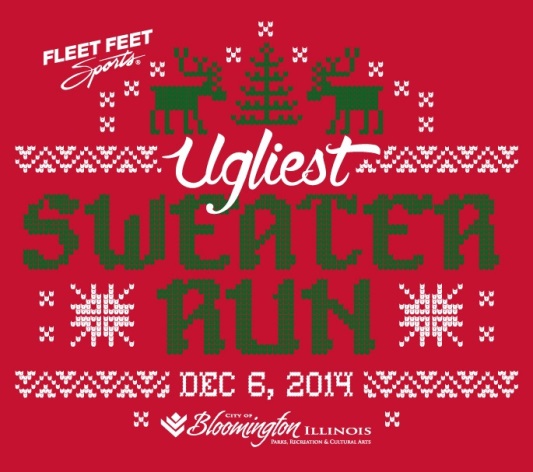 When: 	Saturday, December 6, 2014 at 1:00 pmWhere: 	Miller Park Pavilion, BloomingtonEvents: 	Non-competitive 1.5 mile or 3 mile run/walk and a 3 mile 	Holiday Team Challenge.  Cost:  	All events are $10 per person.  Shirts may be purchased for an 	additional $10.  Awards:	The race is non-competitive.  However, we will have awards for men and women in the following categories:  Ugliest Sweater, Loudest Sweater, Best Sweatered Couple, Most Festive and Team Challenge.Additional Information:The Team Challenge is a two person 3 mile run/walk with 4 surprise challenges to be completed during the race.Packet pick up and registration is available at Fleet Feet Sports Bloomington from 5 - 7pm on Friday, December 5 or from 12:00 - 12:45pm at Miller Park Pavilion before the race on Saturday.Deadline to order a shirt is November 26.  Questions:  Contact Julie Sibley at 309-808-3220 / julie@fleetfeetbloomington.com or 					 Jill Eichholz at 309-434-2260 / jeichholz@cityblm.orgCircle one:	$10  Race only  (Team Challenge participants must submit individual race forms)	$20  Race and t-shirt		Circle cotton unisex long sleeved T-Shirt size       YL       S       M      L      XL       2XL       3XLWaiver and ReleaseIn consideration of being allowed to participate in Ugliest Sweater Run, its related events and activities, I, the undersigned, acknowledge, appreciate, and agree that: The risk of injury from the activities involved in this event is significant, and while particular skills, equipment, and personal discipline may reduce this risk, the risk of serious injury or death does exist. I knowingly and freely assume all such risks, both known and unknown, even if arising from the negligence of the releases or others, and assume full responsibility for my participation. I willingly agree to comply with the stated and customary terms and conditions for participation. If, however, I observe any unusual significant hazard during my presence or participation, I will remove myself from participation and bring such to the attention of the Company immediately. I understand this Fleet Feet Sports location is an independent licensee of Fleet Feet, Incorporated and independently operates this event. I, for myself and on behalf of my heirs, assigns, personal representatives and next of kin, hereby release, indemnify, and hold harmless Sibley Ventures, Inc. d/b/a FLEET FEET, their agents, employees, coaches, volunteers, officers, directors, franchisors, successors and assigns, the City of Bloomington, and any and all sponsors, their representatives and successors ("Releasees"), with respect to any and all injury, disability, death, or loss or damage to person or property associated with my presence or participation, whether arising from the negligence of the releases or otherwise, to the fullest extent permitted by law. I attest that I am in good health and physically capable of participating in this event and my medical care provider has approved my participation. Further, I hereby release, consent to, and authorize, in advance, any such use of my name, photograph, voice or likeness by the foregoing parties in any manner they deem appropriate and necessary without remuneration to me.Signature (parent if under 18)  _______________________________________________________________Mail/Drop form and check payable to:  Fleet Feet Sports Bloomington105 Krispy Kreme Drive #5 • Bloomington, IL  61704NameNameNameNameAddressAddressAddressAddressCity StateStateZipPhone Phone EmailEmail